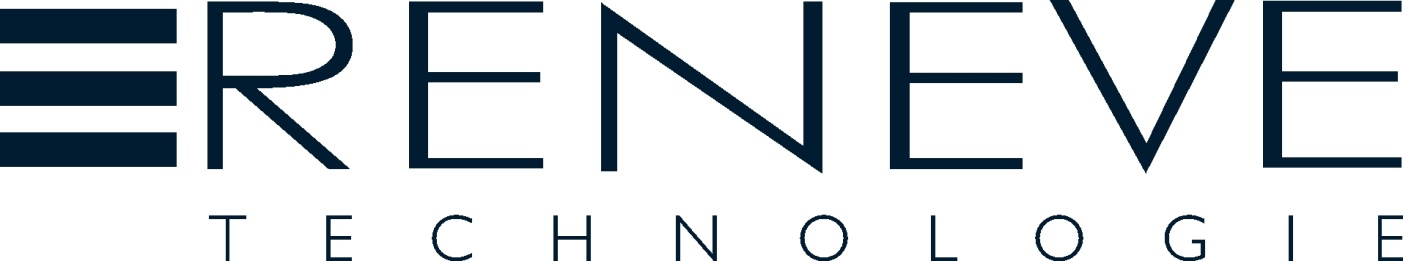 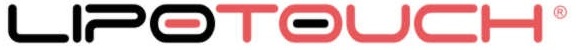 МЕТОД КАВИТАЦИИСтоимость аппарата 18 490 у.е.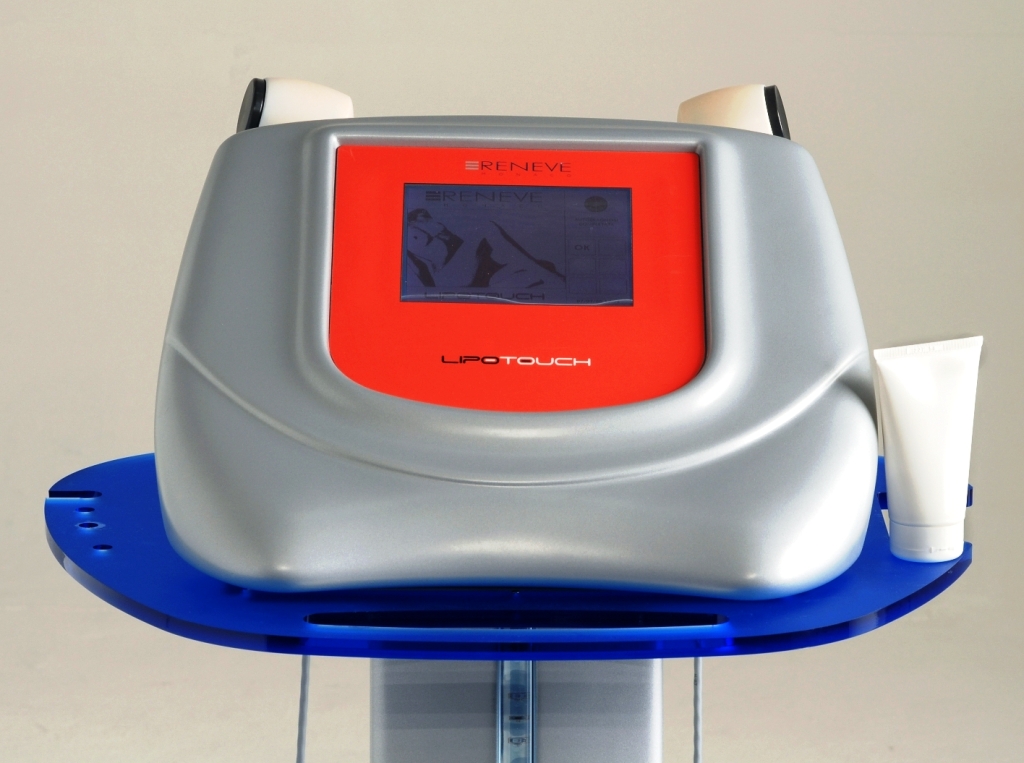 План окупаемости аппаратаСтоимость процедур, у.е.Кол-во процедур  в деньКол-во процедур в мес.Доход,Доход,Окупаемость,Стоимость процедур, у.е.Кол-во процедур  в деньКол-во процедур в мес.у.е./мес.у.е./год.мес.702604 20050 4004,47041208 400100 8002,270618012 600151 2001,5852605 100612003,685412010 200122 4001,885618015 300183 6001,21002606000720003,11004120120001440001,51006180180002160001,0